INDICAÇÃO PARA O MÊS DE AGOSTO 2014 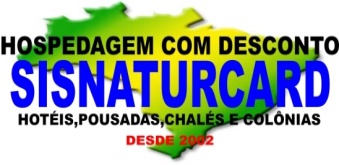 CENTRAL de RESERVA:  (11) 4125 0480 / 43308996  sisnatur@hotmail.com                                                                                   Das 9hs até às 12hs e das 13hs até às 17hs - Segunda a Quinta                                                                                             EXCETO Feriados-Prolongados, Natal, Reveilon e Carnaval.Mínimo são duas pessoas no mesmo apto / Sujeito a alterações de preço sem prévio avisoCidadeCódigoTabela Particular(sem Desconto)Números PessoasTabela Convênio(com Desconto)Incluso AlimentaçãoQualidadeLocalÁguas Lindoia01250.00Por pessoa189.00Pensão  Ótimo Águas Lindoia02157.00Por pessoa112.00Pensão BomÁg Sta Barbara03120.00Por pessoa 50.00Café BomBertioga04120.004 pessoas83.00Café Simples Águas Lindoia05190.00Por pessoa145.00Pensão ÓtimoCaragua 0690.00Por pessoa50.00Café ÓtimoCaragua 0789.00Por pessoa50.00Café ÓtimoCaragua 0899.00Por pessoa60.00Café Ótimo Itanhaem1070.00Por pessoa50.00Café BomLindóia 1180.00Por pessoa60.00Café BomMongaguá  1290.00Por pessoa74.00Pensão BomMairiporã14270.00Por pessoa170.00Pensão ÓtimoAguas Lindoia15100.00Por pessoa84.00PensãoÓtimoPeruíbe  16110.00Por pessoa90.00Café ÓtimoGuaruja17150.00Por pessoa120.00CaféÓtimoIlha Bela1890.00Por pessoa67.00Café BomPraia Grande2090.00Por pessoa75.00Pensão SimplesPraia Grande2145.00Por pessoa35.00Café SimplesPraia Grande22150.004 pessoas100.00Sem Alim SimplesSão Sebastião24120.00Por pessoa79.00Pensão ÓtimoSto Ant Pinhal2585.00Por pessoa65.00Café ÓtimoSerra Negra2685.00Por pessoa65.00Café SimplesSerra Negra2770.00Por pessoa50.00Café SimplesSerra Negra2880.00Por pessoa63.00Café BomSerra Negra29200.00Por pessoa162.00PensãoÓtimoUbatuba3070.00Por pessoa50.00Café ÓtimoUbatuba31120.004 pessoas88.00Sem AlimÓtimoUbatuba32109.004 pessoas89.00Sem Alim BomUbatuba3385.00Por pessoa65.00Café BomAtibaia3589.00Por pessoa79.00Pensão  ÓtimoItanhaem 3699.00Por pessoa89.00Pensão BomPraia Grande3748.00Por pessoa32.00Café SimplesIbiuna38171.00Por pessoa136.00Pensão ÓtimoItanhaem4170.00Por pessoa50.00Café ÓtimoSocorro42120.00Por pessoa95.00Café ÓtimoUbatuba4360.00Por pessoa45.00Sem Ali BomCampos Jordão45170.00Por pessoa135.00Café ÓtimoCaragua4690.00Por pessoa70.00Café BomSantos47150.00Por pessoa110.00Café ÓtimoPanorama5480.00Por pessoa65.00Pensão ÓtimoCuritiba01e109.00Por pessoa89.00Café Ótimo  Paraty02r115.00Por pessoa80.00Café Bom Paraty03r150.00Por pessoa126.00Café Ótimo Poços de Caldas04m120.00Por pessoa94.00Pensão Bom  Poços Caldas06m130.00Por pessoa84.00Café Bom São Lourenço07m95.00Por pessoa75.00Café Bom Ouro Fino08m160.00Por pessoa126.00Meia PensãoÓtimo 